            РЕШЕНИЕ	         КАРАР               17 ноября 2016г	             г.Елабуга	                № 116СОВЕТ ЕЛАБУЖСКОГО МУНИЦИПАЛЬНОГОРАЙОНАРЕСПУБЛИКИ ТАТАРСТАН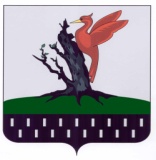 ТАТАРСТАН РЕСПУБЛИКАСЫАЛАБУГА  МУНИЦИПАЛЬРАЙОН   СОВЕТЫО наделении должностных лиц полномочиямипо составлению протоколов об административных правонарушениях Во исполнение Закона Республики Татарстан от 30.07.2010 №60-ЗРТ «О наделении органов местного самоуправления муниципальных образований в Республике Татарстан государственными полномочиями Республики Татарстан  по определению перечня должностных лиц, уполномоченных составлять протоколы об административных правонарушениях»,  Устава Елабужского муниципального района, Совет Елабужского муниципального районаРЕШИЛ:
1. Наделить правом составления протоколов об административных правонарушениях, предусмотренных статьями  2.4.- 2.8, 2.12 - 2.14, 3.2 – 3.8, 3.10 (в отношении граждан), 3.11, 3.14-3.16, 4.4, 5.1, 5.2, 5.6 (в отношении муниципальных перевозок, осуществляемых на территории Елабужского муниципального района) Кодекса Республики Татарстан об административных правонарушениях  следующих должностных лиц отдела муниципального контроля  Елабужского муниципального района- начальника отдела муниципального контроля;- главных специалистов отдела муниципального контроля;- ведущего специалиста  отдела муниципального контроля;- главных специалистов общественных пунктов охраны порядка.2. Настоящее решение подлежит официальному опубликованию.3. Контроль за исполнением настоящего решения возложить на комиссию по вопросам муниципального устройства, правопорядку и депутатской этике.Председатель                                                                                    Г.Е. Емельянов